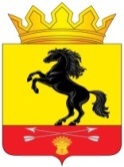                 АДМИНИСТРАЦИЯМУНИЦИПАЛЬНОГО ОБРАЗОВАНИЯ       НОВОСЕРГИЕВСКИЙ РАЙОН         ОРЕНБУРГСКОЙ ОБЛАСТИ                 ПОСТАНОВЛЕНИЕ        28.03.2022___     № ____229-п________                                                                           п. НовосергиевкаОб утверждении  перечня сил и средств постоянной готовности Новосергиевского муниципального звена Оренбургской территориальной подсистемы единойгосударственной системы предупреждения и ликвидации чрезвычайных ситуацийВ соответствии с Федеральным законом от 21 декабря 1994 года №68-ФЗ «О защите населения и территории от чрезвычайных ситуаций природного и техногенного характера», постановлениями Правительства Российской Федерации от 30 декабря 2003 года № 794 «О единой государственной системе предупреждения и ликвидации чрезвычайных ситуаций», от 8 ноября 2013 года № 1007 «О силах и средствах единой государственной системы предупреждения и ликвидации чрезвычайных ситуаций», Законом Оренбургской области от 4 июля 2005 года № 2357/433-III-ОЗ «О защите населения и территории Оренбургской области от чрезвычайных ситуаций природного и техногенного характера», постановлением Правительства Оренбургской области от 30 ноября 2009 года № 593-п «Об утверждении положения об Оренбургской территориальной подсистеме единой государственной системы предупреждения и ликвидации чрезвычайных ситуаций», постановлением Правительства Оренбургской области от 27 июня 2014 года № 449-п «Об утверждении перечня сил и средств постоянной готовности Оренбургской территориальной подсистемы единой государственной системы предупреждения и ликвидации чрезвычайных ситуаций», постановлением администрации муниципального образования «Новосергиевский район Оренбургской области» от 18 июня 2018 года № 518-п «Об утверждении Положения и перечня служб Новосергиевского муниципального звена Оренбургской территориальной подсистемы единой государственной системы предупреждения и ликвидации чрезвычайных ситуаций и признании утратьевшим силу постановление от 14.04.2010                 № 182-п», руководствуясь Уставом муниципального образования «Новосергиевский район Оренбургской области»:1. Утвердить:1.1. Перечень сил и средств постоянной готовности Новосергиевского муниципального звена Оренбургской территориальной подсистемы единой 2государственной системы предупреждения и ликвидации чрезвычайных ситуаций, согласно приложению.2.  Контроль за исполнением настоящего постановления возложить на заместителя  главы  администрации района по оперативным вопросам – заместителя председателя районной комиссии по чрезвычайным ситуациям и обеспечению пожарной безопасности                                    Попова Ю.И.3. Постановление вступает в силу со дня его подписания и подлежит размещению на официальном сайте района.   Глава администрации района 	           	                                                                А.Д. ЛыковРазослано: Попову Ю.И., главам администраций сельпоссоветов, руководителям         организаций, предприятий, учреждений района, орготделу, прокурору.